DEUTSCHER TISCHENNIS-BUND – Generalsekretariat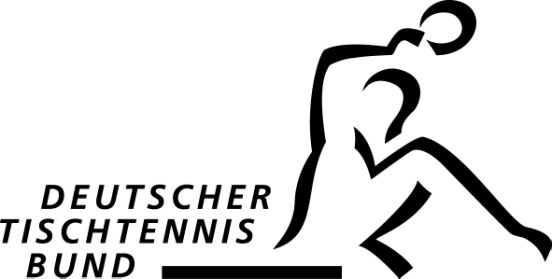 Carina BeckOtto-Fleck-Schneise 1260528 Frankfurt/MainTel.: 069 695019-36Fax: 069 67725515beck.dttb@tischtennis.de_________________________________________________________________________________Top 24-Bundesranglistenturnier der Jugend 18 und Jugend 15 23./24. November 2019 in Landsberg (TTVSA)Hiermit meldet der       folgende Spieler und Spielerinnen für die o.g. Veranstaltung:Schüler:Schülerinnen:Mädchen:Jungen:Bitte bis spätestens 6. November 2019 per E-Mail zurücksenden an: beck.dttb@tischtennis.dePos.NameVornameGeb.-DatumVerein123456789Pos.NameVornameGeb.-DatumVerein123456789Pos.NameVornameGeb.-DatumVerein123456789Pos.NameVornameGeb.-DatumVerein123456789